REPUBLIQUE DU NIGER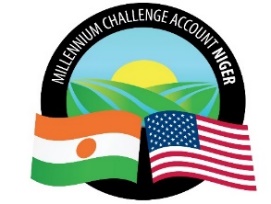 MILLENNIUM CHALLENGE ACCOUNT NIGER (MCA-NIGER)AU LIEU DE :ANNEXE B : BORDEREAU DES PRIX DES TRAVAUX ET QUANTITEDemande de Cotations Réf : N° IR/RMA/4/Shop/463/23Titre du Marché : « Travaux de réhabilitation de cent (100) poulaillers dans cinq (5) villages du département de Dosso »LIRE :  Demande de Cotations No : Réf : N° IR/RMA/4/Shop/463/23Titre du Marché : « Travaux de réhabilitation de cent (100) poulaillers dans cinq (5) villages du département de Dosso »ANNEXE D : CAHIER DE CHARGESSPÉCIFICATIONS DES TRAVAUX ET DESSINSAU LIEU DE :Description des travaux pour chaque poulaillerLIRE :  LE RESTE SANS CHANGEMENTFait à Niamey, le 11 mai 2023La Direction de la Passation des Marchés de MCA-NigerADDENDUM N°3Demande de Cotation N°IR/RMA/4/Shop/463/23ObjetTravaux de réhabilitation de cent (100) poulaillers dans cinq (5) villages du département de Dosso dans la région de DossoAcheteurMCA-NigerPubliée leAvril 2023PRIX N°DESCRIPTIONUnité de mesureQuantité, par poulaillerPrix Unitaire par poulaillerMontant total par site en FCFAMontant total par site en FCFA1Installation, mise en œuvre et repliement suivant le point b) du Cahier de chargesForfait1Fft2Grillage à augmenter suivant le point c) du Cahier de chargesm²203Rehaussement de la maçonnerie en Agglo creux de 15*20*40 suivant point c) du Cahier de chargesm²4.24Tube carré de 50 pour le cadre suivant point c) du Cahier de chargesUnité135Charpente couverture y compris toutes suggestions suivant point c) du Cahier de chargesm ²20Montant total HT/HD pour 1 poulaillerMontant total HT/HD pour 1 poulaillerMontant total HT/HD pour 1 poulaillerMontant total HT/HD pour 1 poulaillerMontant total HT/HD pour 1 poulaillerMontant total HT/HD pour 1 poulaillerMontant Total HT/HD pour 100 poulaillersMontant Total HT/HD pour 100 poulaillersMontant Total HT/HD pour 100 poulaillersMontant Total HT/HD pour 100 poulaillersMontant Total HT/HD pour 100 poulaillersMontant Total HT/HD pour 100 poulaillersN°DESCRIPTIONUnité de mesureQuantité, par poulaillerPrix Unitaire par poulaillerMontant total en FCFA1Installation, mise en œuvre et repliement suivant le point b) du Cahier de chargesForfait1Fft2Grillage à augmenter suivant le point c) du Cahier de chargesm²203Rehaussement de la maçonnerie en Agglo creux de 15*20*40 suivant point c) du Cahier de chargesm²14.24Tube carré de 50 pour le cadre suivant point c) du Cahier de chargesUnité135Charpente couverture y compris toutes suggestions suivant point c) du Cahier de chargesm ²20Montant total HT/HD pour 1 poulaillerMontant total HT/HD pour 1 poulaillerMontant total HT/HD pour 1 poulaillerMontant total HT/HD pour 1 poulaillerMontant total HT/HD pour 1 poulaillerMontant Total HT/HD pour 100 poulaillersMontant Total HT/HD pour 100 poulaillersMontant Total HT/HD pour 100 poulaillersMontant Total HT/HD pour 100 poulaillersMontant Total HT/HD pour 100 poulaillersTravauxDescriptionMaçonneriesMaçonneries en agglos creux de  en ciments creux ou pleins, en béton homogène, non armé, de granulats divers et de fabrication artisanale ou industrielleTravauxDescriptionMaçonneriesMaçonneries en agglos creux de  en ciments creux ou pleins, en béton homogène, non armé, de granulats divers et de fabrication artisanale ou industrielle, le rehaussement de la maçonnerie en agglo creux de 15*20*40 portera une pose de brique +liant sur 4 m du côté Sud et Nord et 0,26 de hauteur pour chacun des deux côtés ;Le rehaussement de la maçonnerie côté Est et Ouest sera d’une hauteur de 2,6 mètres suivant la forme de la charpente et une largeur de 3 mètres moins les deux poses déjà réalisées.